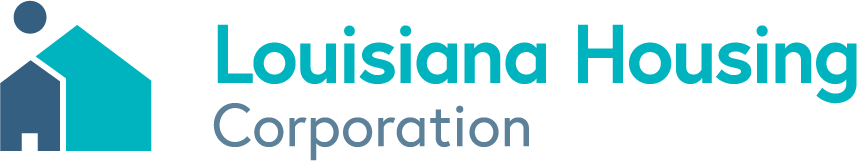 2022/2023 Qualified Allocation PlanFrequently Asked QuestionsNOTE: the questions below are only minimally edited and are in the same or nearly the same form as submitted to the Corporation.  Responses to the Frequently Asked Questions are provided as a courtesy to our developers and are meant to provide clarification with regard to the 2022/2023 Qualified Allocation Plan (QAP).  Be advised that the QAP is the controlling document and responses below are not intended to circumvent or substitute any of the directives or requirements of the QAP.Will the designation of single project to be identified by the local municipality in the Lake Charles area to aid in its recovery efforts be inclusive of the $6 million designated for Calcasieu Parish? Answer:  Yes, Staff agreed and referenced this provision to the Board of Directors for approval at the July 14th board meeting. What source(s) should be used to determine the scoring for Section III (Priority Development Areas) Item C. The Louisiana Housing Needs Assessment is dated 2019. The Assessment also does not specifically deal with all the categories listed in Scoring Criteria III, C.Answer: https://www.huduser.gov/portal/datasets/lihtc.htmlDo the statements in the second paragraph on page 11 of the Draft QAP concerning per project and per developer limitations not applying if certain conditions are met apply to 9% competitive deals or Tax Exempt Bond deals only?Answer: Tax Exempt Bond deals only.Please explain what is expected from the developer that elects to provide Smart Thermostats in each unit therefore, provide development Wi-Fi.  Does this refer to Wi-Fi in common areas?Answer: Tenant access to the internet via a development deployed Wi-Fi network. Coverage must be available throughout the units as well as all areas of the development outdoors.Per the allocation sheet posted on LHC… For the three metro areas, (Caddo, Orleans, and East Baton Rouge) will these areas only receive Tax Credits if a development is in a CNI area?Answer:  There is a set-aside for CNI developments located in the three CNI designated areas. Any remaining credits will be awarded in accordance with established protocols per the QAP.Referring to the highlighted item below, does the tie-breaking statement imply LIHTCs will be awarded to the development with a greater or lower percentage of low-income units?“h. Tie‐breaking Procedures: In the event of a tie between applications for which there are insufficient LIHTCs to award each, LHC will use the following tie‐breaking procedure:  I. Selection Criteria IA(i): percentage of low‐income units.  II. Selection Criteria IA(ii): being located in a census tract with high area median incomes.  III. Requesting the lowest amount of LIHTCs. IV. Earliest application submittal.”Answer: Greater percentage of low income units.With the new census data expected to be released in October 2021 (after competitive applications are submitted but before they’re ranked and awarded), how will LHC score applications where census tract boundaries, income levels, and QCT/DDA designations may change after the time of submission?Answer: Staff’s review will be based on information available at time of submissionCommunity NotificationWhy is it necessary to require “certified mailing receipt” as evidence of submission. Why can’t delivery confirmation from FedEx, UPS or email be accepted.Excerpt from the QAPThe Applicant must provide evidence of the notification by documentation of certified mailing receipts, that the applicant has submitted Correspondence regarding the application to the Mayor and the Chair or President of the local governing authority where the project is located. *Please note that notifications sent via email, will NOT be accepted.Answer: Delivery confirmation can be evidenced by submission of documentation by either FedEx, UPS or US Postal Service only, notifications sent vial email, will not be accepted.ZoningWhy notification sent via email from governmental official will not be accepted.Selection CriteriaExcerpt from the QAPZoning: Appropriate zoning is required at the time of application and must be evidenced bysubmitting the following:a. an official local jurisdiction map that the site is zoned for the proposed project type.b. a signed letter from an official of the jurisdiction stating either that (i) the proposed project isconsistent with existing zone requirements or (ii) changing the existing zoning requirements topermit the project will be completed no later than the date for LIHTC reservations.*Please note that notifications sent via email, will NOT be accepted.Answer: A signed letter from an official of the jurisdiction stating either that (i) the proposed project is consistent with existing zone requirements or (ii) changing the existing zoning requirements to permit the project will be completed no later than the date for LIHTC reservations. Notifications sent via email, will not be accepted.Governmental Priorities.should “or” after (i) be removed. Based on the maximum number of points possible, every item can be selected, if applicable.Have the priorities been updated or are we using the same from last year.Answer: “or” after (i)  should have been removed.Can you guys define Development Wi-Fi. The threshold requirements indicates that the tenant will pay a 3rd party provider for internet services but the developer has to ensure that the infrastructure is in place.Answer: DEVELOPMENT WI-FI: Tenant access to the internet via a development deployed Wi-Fi network. Coverage must be available throughout the units as well as all areas of the development outdoors.With development wi-fi, was it the expectation for the owner to cover costs for the tenant’s WiFi?Answer: Development Wi-Fi is an option listed under the category of Project Amenities, the costs should be paid by the owner.Or, in addition to ensuring infrastructure is in place, must the owner only provide WiFi outside the unit in common areas.  Answer: DEVELOPMENT WI-FI: Tenant access to the internet via a development deployed Wi-Fi network. Coverage must be available throughout the units as well as all areas of the development outdoors.Or, provide must the owner access to WiFi throughout the Development and charge tenants for use? As you can imagine, incorporating free WiFi could be cost prohibitive. Just want to know what you guys are thinking regarding this issue.  Answer: Development Wi-Fi is an option listed under the category of Project Amenities, the costs should be paid by the owner.Are housing developments that consist of single family homes able to select points for Development Wi-Fi?Answer: Yes, but Wi-Fi access must be provided in each home.St. Mary’s parish is not listed as a disaster parish in the QAP, but was declared a FEMA
Designated Disaster Area after Hurricane Delta and Zeta.  Would it be the case that this parish is being considered as part of or listed as another parish, or are we missing something?Answer:  St. Mary Parish was not included in the list of disaster parishes in the QAP because it was not listed as an eligible parish for disaster credits as per the U.S. Treasury IRS Notice 2021-45. 